ΑΡΙΣΤΟΤΕΛΕΙΟ ΠΑΝΕΠΙΣΤΗΜΙΟ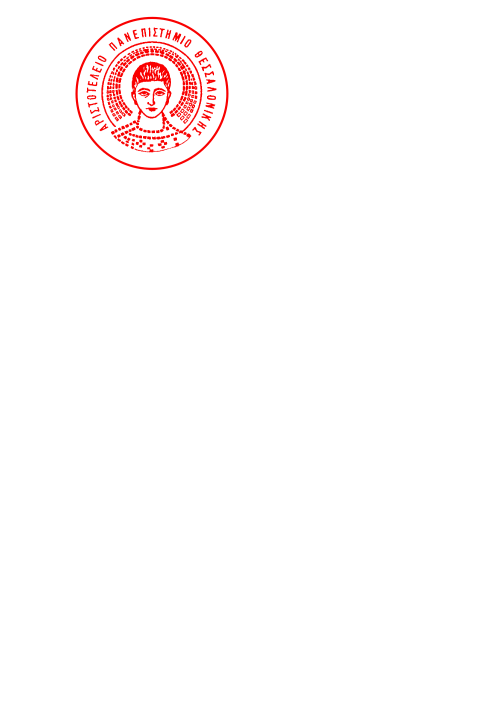 ΩΤΟΡΙΝΟΛΑΡΥΓΓΟΛΟΓΙΚΗ ΚΛΙΝΙΚΗΔιευθυντής: Καθηγητής Κωνσταντίνος ΜάρκουΝοσοκομείο Παπαγεωργίου56403 ΘΕΣΣΑΛΟΝΙΚΗτηλ. 2310 994925       2313 323708               e-mail: orl2@med.auth.grΑ/ΑΑΡΙΘ. ΜΗΤΡ.19/5/2121/5/2126/5/2128/5/2102/6/2104/6/21ΠΑΡΑΤΗΡΗΣΕΙΣ13317923320633313743314553304063313373308783326293316910328441132995123311713331511433072